РЕСПУБЛИКА  ДАГЕСТАНАДМИНИСТРАЦИЯ МУНИЦИПАЛЬНОГО РАЙОНА«МАГАРАМКЕНТСКИЙ  РАЙОН»« 26 »     12       2017г.                                                               с. МагарамкентПОСТАНОВЛЕНИЕ №777Об утверждении  Порядка сбора, накопления и передачи на утилизацию отработанных ртутьсодержащих ламп и приборов и определении места первичного сбора и размещения отработанных ртутьсодержащих ламп у потребителей ртутьсодержащих ламп на территории муниципального района«Магарамкентский район»________________________________________________________________Во исполнение Постановления Правительства РФ от 03 сентября 2010г. №681 «Об утверждении правил обращения с отходами производства и потребления в части осветительных устройств, электрических ламп, ненадлежащие сбор, накопление, использование, обезвреживание, транспортирование и размещение которых может повлечь причинение вреда жизни, здоровью граждан, вреда животным, растениям и окружающей среде», Федерального закона от 06 октября 2003 № 131-ФЗ «Об общих принципах организации местного самоуправления в РФ», п о с т а н о в л я ю:  Утвердить Порядок сбора, накопления и передачи на утилизацию отработанных ртутьсодержащих ламп и приборов на территории муниципального района «Магарамкентский район» (прилагается).Рекомендовать главам сельских поселений Магарамкентского района обеспечить разработку и утверждение порядка сбора, накопления и передачи на утилизацию ртутьсодержащих ламп на уровне поселений с учётом п. 1 настоящего постановления.   Рекомендовать руководителям предприятий, организаций, учреждений всех форм собственности и индивидуальным предпринимателям использующих для освещения ртутьсодержащие лампы и приборы с ртутным заполнением:Организовать места для накопления отработанных ртутьсодержащих ламп и приборов;Разработать и утвердить инструкции  по организации сбора, накопления, использования, обезвреживания, транспортирования и размещения отработанных ртутьсодержащих ламп и приборов применительно к конкретным условиям в соответствии с прилагаемым Порядком.Назначить в установленном порядке ответственных лиц за приём, хранение, учёт и передачу ртутьсодержащих отходов на утилизацию специализированным организациям;Ввести в практику работы организаций учёт обращения ртутьсодержащих отходов;        3.5.    Организовать не реже 1 раза в год передачу накопленных                          отработанных ртутьсодержащих ламп и приборов                                 специализированной  организации, для последующей их                      утилизации.     Руководителям организаций, учреждений финансируемых из муниципального бюджета, ежегодно при составлении сметы расходов предусматривать средства на утилизацию ртутьсодержащих отходов.5. МКУ «Информационный центр» МР «Магарамкентский район» разместить настоящее постановление на официальном сайте администрации МР «Магарамкентский район».6. Контроль за исполнением настоящего постановления возложить на заместителя главы администрации  МР «Магарамкентский район» Гаджиева А.Г.Глава администрацииМР «Магарамкентский район»                                              Ф.З. Ахмедов                                                                                                            Утверждено                                                                                                                                                                                                                                                                                                                  постановлением администрации                                                                                МР «Магарамкентский район»                                                                         от «26»   12    2017 г. №777Порядоксбора, накопления и передачи на утилизацию отработанных ртутьсодержащих ламп и приборов на территории муниципального района «Магарамкентский район»Общие положения1.1.Настоящий Порядок сбора, накопления и передачи на утилизацию ртутьсодержащих ламп на территории муниципального района  «Магарамкентский район» (далее по тексту Порядок) разработан с целью предотвращения вредного воздействия ртутьсодержащих ламп на здоровье человека и окружающую среду.         1.2. Порядок разработан в соответствии с Федеральным законом РФ от 30.03.1999 № 52-ФЗ «О санитарно-эпидемиологическом благополучии населения», Федеральным законом от 10.01.2002 №7-ФЗ «Об охране окружающей среды», Федеральным законом от 06.10.2003 № 131-ФЗ «Об общих принципах организации местного самоуправления в РФ», Федеральным законом от 24.06.1998 № 89-ФЗ «Об отходах производства и потребления», Постановлением Правительства РФ от 03.09.2010 № 681 «Об утверждении правил обращения с отходами производства и потребления в части осветительных устройств, ненадлежащие сбор, накопление, использование, обезвреживание, транспортирование и размещение которых может повлечь причинение вреда жизни, здоровью граждан, вреда  животным, растениям и окружающей среде», Государственным Стандартом 12.3.031-83 «Система стандартов безопасности труда. Работы со ртутью. Требования безопасности», утверждённым постановлением Госстандарта СССР от 10.10.83 № 4833.        1.3. Юридические лица и индивидуальные предприниматели, в процессе деятельности которых образуются ртутьсодержащие отходы, обеспечивать в порядке, установленном Федеральным законом от 24.06.1998 № 89-ФЗ «Об отходах производства и потребления», Постановлением Правительства РФ от 03.09.2010 № 681 «Об утверждении  правил обращения с отходами производства и потребления в части осветительных устройств, ненадлежащие сбор, накопление, использование, обезвреживание, транспортирование и размещение которых может повлечь причинение вреда жизни, здоровью граждан, вреда животным, растениям и окружающей среде»:             а) наличие документа, подтверждающего отнесение образующихся опасных отходов к конкретному классу опасности;             б) составление паспорта на опасные отходы;        в) наличие инструкции по организации сбора, накопления, использования, обезвреживания, транспортирования и размещения  отработанных ртутьсодержащих ламп;        г) создание технических условий по обеспечению безопасного для окружающей среды и здоровья человека обращения с опасными отходами;        д) приказ руководителя о назначении лиц, ответственных за обращение с опасными отходами;       е) прохождение лицами, ответственными за обращение с опасными отходами, профессиональной подготовки, подтверждённой свидетельствами (сертификатами) на право работы с опасными отходами;       ж) наличие договора о специализированной организацией по сбору, использованию, обезвреживанию, транспортировке, размещению отходов 1 – 4 классов опасности ( в том числе ртутьсодержащих).       1.4. Требования порядка обязательны для юридических лиц и индивидуальных предпринимателей, а также физических лиц, осуществляющих деятельность на территории муниципального района «Магарамкентский район» , в результате которой образуются отработанные ртутьсодержащие лампы.      1.5. Отработанные ртутьсодержащие лампы и приборы – ртутьсодержащие отходы, представляющие собой, выведенные из эксплуатации и подлежащие утилизации осветительные устройства и электрические лампы, а также приборы, с ртутным заполнением и содержанием ртути не менее 0,01 процента. Требования по обращению с отработанными ртутьсодержащими лампами и приборами2.1. Требования к сбору и хранению отработанных ртутьсодержащих ламп и приборов:2.1.1. Отработанные ртутьсодержащие лампы и приборы должны храниться в картонных коробках завода-изготовителя на стеллажах в специальном закрывающемся помещении с ограниченным доступом. Не допускается переполнение коробок с отработанными ртутьсодержащими лампами и приборами. Высота штабеля хранящихся на стеллажах отработанных ламп не должна превышать 4 коробок.2.1.2. Место сбора должно быть снабжено надписью «Место сбора отработанных ртутьсодержащих ламп и приборов».2.1.3. Помещение, в котором осуществляется временное размещение ртутьсодержащих отходов должно быть проветриваемым или оборудованным вытяжной вентиляцией. Устройство рабочих мест, мест отдыха и приёма пищи в нём запрещается.2.1.4. На складе запрещается хранение более 200 шт. использованных ртутьсодержащих ламп. Норма накопления ртутьсодержащих отходов на складе временного хранения определяется в соответствии с Проектом нормативов образования отходов и лимитов на их размещение.2.1.5. Категорически запрещается выбрасывать ртутьсодержащие отходы в мусорные контейнеры, сливать ртуть в  канализацию, закапывать в землю, сжигать загрязненную ртутью тару.2.1.6. Запрещается самостоятельно вскрывать корпуса неисправных ртутных приборов, дополнительно разламывать поврежденные стеклянные приборы с целью извлечения ртути.2.2. Требования к сбору и хранению разбитых ртутьсодержащих ламп и приборов:2.2.1. Для сбора разбитых и поврежденных ртутьсодержащих ламп и приборов в помещении временного хранения должен быть установлен герметичный контейнер. Контейнер должен быть устойчив к механическим , химическим воздействиям, а также снабжен надписью «Контейнер для разбитых ртутьсодержащих ламп и приборов».2.2.2. Место сбора отработанных ртутьсодержащих ламп должно быть оборудовано совком и щеткой, резиновой грушей, толстостенной стеклянной ёмкостью с притертой крышкой и раствором для демеркуризации.2.2.3. При разрушении ртутьсодержащих ламп и приборов бой стекла, пластмасс и металлической части  собираются в герметичный контейнер при помощи совка и щетки.           При разливе  ртути  из  разбитых приборов необходимо немедленно произвести её сбор при помощи резиновой груши в толстостенную стеклянную ёмкость,  предварительно заполненную подкисленным раствором перманганата калия.          Загрязненные ртутью поверхности  и  использованный  инструмент подвергаются демеркуризации 0,2% подкисленным соляной кислотой раствором перманганата калия.          Раствор готовится из расчёта 2г перманганата калия на 1л воды с добавлением 5мл концентрированной соляной кислоты. На ёмкости указывается дата приготовления раствора. Раствор хранить до изменения цвета или выпадения осадка.          Посуда с собранной ртутью и растворами после демеркуризации помещается в тот же герметичный контейнер, куда складируется бой приборов и ламп. Разрушенные ртутьсодержащие лампы и приборы, посуда с собранной ртутью передаются на склад временного хранения в контейнере  одновременно с отработанными  ртутьсодержащими лампами.         После проведения демеркуризации и проветривания помещения лицо, ответственное за работу с отработанными ртутьсодержащими  лампами, вызывает специалистов для  проведения замеров  на  содержание  паров  ртути  в  воздухе  рабочей  зоны.При  содержании  паров  ртути, превышающем  предельно  допустимую  концентрацию, вызывает  специализированную  организацию, которая  проводит  обезвреживание  загрязненных  помещений.        2.3.Требования к передаче  на  утилизацию  отработанных  ртутьсодержащих  ламп  и  приборов:2.3.1. Со склада временного хранения отработанные ртутьсодержащие лампы и приборы в соответствии с договором передаются на специализированное предприятие, имеющее лицензию на проведение работ с опасными отходами.2.3.2. Ответственное лицо за прием, хранение, учет и передачу ртутьсодержащих отходов должен фиксировать данные о передаче отходов в журнале учета движения отработанных ртутьсодержащих ламп и приборов (форма журнала – в соответствии с приложением к Порядку).2.3.4. На каждой упаковке при передаче отходов должна быть следующая маркировка: владелец упаковки; наименование, тип и количество ртутьсодержащих отходов; дата, Ф.И.О. ответственного лица;Предупредительные знаки: «Верх, не кантовать», «Осторожно, ртуть!», «Боится сырости», «Осторожно, хрупкое!»Маркировка тары должна быть устойчива к воздействию атмосферных осадков, не должна стираться и выцветать.2.3.5. При транспортировании тара с ртутьсодержащими отходами должна быть закреплена в транспортном средстве таким образом, чтобы исключить возможность ее перемещения опрокидывания.2.3.6.Транспортирование ртути и ртутьсодержащих отходов осуществляется при наличии паспорта транспортируемого отхода.3. Организация сбора, накопления и передачи на утилизацию отработанных ртутьсодержащих ламп от населения.3.1 Прием отработанных ртутьсодержащих ламп от потребителей ртутьсодержащих ламп (физических лиц) для временного накопления сроком до 3 месяцев осуществляется организациями, осуществляющими управление и (или) эксплуатацию жилищным фондом ( управляющие компании, ТСЖ и другие).3.2. Организации, осуществляющие управление и (или) эксплуатацию  жилищным фондом, обязаны:-обустроить места временного накопления отработанных ртутьсодержащих ламп (в соответствии с установленными требованиями действующим законодательством), исключающие доступ третьих лиц, в которых будет организован прием отработанных ртутьсодержащих ламп;- определить должностное лицо , ответственное за прием отработанных ртутьсодержащих ламп для временного хранения;- провести обучение и инструктаж персонала, ответственного за прием отработанных ртутьсодержащих ламп для временного хранения;- разместить в СМИ информацию для населения о местах, времени, условиях приема отработанных ртутьсодержащих ламп. Время приема отработанных ртутьсодержащих ламп должно составлять не менее 2.5 часов в неделю;- заключить договоры со специализированными организациями, имеющими лицензию на деятельность по сбору, использованию, обезвреживанию, транспортировке, размещению отходов I класса опасности (ртутьсодержащих отходов).3.3 Организации, осуществляющие управление и (или) эксплуатацию жилищным фондом, производят временное накопление отработанных ртутьсодержащих ламп в целях  их дальнейшего транспортирования специализированными организациями, имеющими лицензию на деятельность по сбору, использованию, обезвреживанию, транспортировке, размещению отходов класса опасности (ртутьсодержащих отходов).3.4. Организации, осуществляющие управление и (или) эксплуатацию жилищным фондом, осуществляют передачу отработанных ртутьсодержащих ламп специализированной организации, имеющей лицензию на деятельность по сбору, использованию, обезвреживанию, транспортировке, размещению отходов I класса опасности (ртутьсодержащих отходов), с оформлением акта приема передачи. Организации, осуществляющие управление и (или) эксплуатацию жилищным фондом, должны обеспечить вывоз отработанных  ртутьсодержащих ламп с мест временного накопления не реже 1 раза в квартал.3.5. Организации, осуществляющие управление и (или) эксплуатацию жилищным фондом ведут журнал учета поступающих отработанных ртутьсодержащих ламп от производителей отходов (физических лиц, проживающих в многоквартирных домах) согласно приложению к настоящему Порядку.3.6. Организации, осуществляющие управление и (или) эксплуатацию жилищным фондом письменному запросу, предоставляют сводную информацию об объемах принятых отработанных ртутьсодержащих ламп от населения в администрацию МР «Магарамкентский район» .3.7. Собственники помещений многоквартирных домов обязаны оплачивать расходы, связанные со сбором, использованием, обезвреживанием, утилизацией, транспортировкой, размещением отработанных ртутьсодержащих ламп организациям, осуществляющим управление и (или) эксплуатацию жилищным фондом.3.8.Граждане, проживающие не в многоквартирных домах, в случае использования ртутьсодержащих ламп обязаны заключить договор по сбору, обезвреживанию, транспортировке, размещению со специализированными организациями или с организациями, осуществляющими управление и (или) эксплуатацию жилищным фондом.3.9. Физические лица обязаны :- строго соблюдать требования санитарного и экологического законодательства при накоплении, сборе, транспортировке, обезвреживанию, размещению ртутьсодержащих ламп (отходов I класса опасности);- не допускать самовольный  вывоз и размещение (захоронение) отходов, в местах, не предназначенных для этих целей (Мусорные баки, мусорные камеры для ТБО, лесные и лесопарковые зоны т.д);- нести установленную законодательством РФ ответственность за нарушения в сфере обращения с отходами.4. Организация сбора, накопления и передачи на утилизацию ртутьсодержащих ламп от юридических лиц, индивидуальных предпринимателей.4.1. Юридические лица и индивидуальные предприниматели в случае использования ртутьсодержащих ламп обязаны заключить договор по сбору, обезвреживанию, транспортировке, размещению со специализированными организациями, имеющими лицензию на деятельность по сбору, использованию, обезвреживанию, транспортировке, размещению отходов I класса опасности (ртутьсодержащих отходов).4.2. Специализированные организации, имеющие лицензию на деятельность по сбору, обезвреживанию, транспортировке, размещению отходов класса опасности (ртутьсодержащих отходов) обязаны:- строго соблюдать требования санитарного, экологического законодательства, законодательства в области охраны труда при обращении с отходами I класса опасности;- произвести обустройство мест накопления отработанных ртутьсодержащих ламп (приобретение необходимых материалов и оборудования);-  определить должностное лицо, ответственное за обращение с отработанными ртутьсодержащими лампами;- провести обучение и инструктаж персонала, ответственного за обращение с отработанными ртутьсодержащими лампами;- разработать инструкции по технике безопасности и производственной санитарии при работе с ртутью, ее соединениями, приборами с ртутным наполнением, устанавливающие порядок получения, ведения первичного учета, сбора, хранения, вывоза, утилизации и переработки отработанных ртутьсодержащих ламп для персонала, ответственного за обращение с отработанными ртутьсодержащими лампами;- разместить в СМИ информацию о местах, времени, условиях приема отработанных ртутьсодержащих ламп;- заключить договоры со специализированными организациями, имеющими лицензию на деятельность по утилизации отходов I класса опасности (ртутьсодержащих отходов) (в случае отсутствия соответствующей лицензии и оборудования);- по письменному запросу администрации МР «Магарамкентский район» предоставлять в указанный срок информацию о количестве, видах принятых отработанных ртутьсодержащих ламп.4.3. Юридические лица и индивидуальные предприниматели обязаны оплачивать расходы, связанные со сбором, использованием, обезвреживанием, утилизацией, транспортировкой, размещением отработанных ртутьсодержащих ламп организациям.4.4. Юридические лица обязаны:- строго соблюдать требования санитарного и экологического законодательства при накоплении, сборе, транспортировке, обезвреживанию, размещению ртутьсодержащих ламп;      - не допускать самовольный вывоз и размещение отходов, в местах, не предназначенных для этих целей;        -нести установленную законодательством РФ ответственность за нарушения в сфере обращения с отходами.                                   5.Информирование населения5.1.Информирование о порядке сбора отработанных ртутьсодержащих ламп осуществляется администрацией Магарамкентского района, специализированными организациями, а также юридическими лицами и индивидуальными предпринимателями, осуществляющими накопление и реализацию ртутьсодержащих ламп.5.2.Информация о порядке сбора отработанных ртутьсодержащих ламп размещается на официальном сайте администрации и в информационных стендах на территории района, по месту нахождения специализированных организаций.5.3.Юридические лица и индивидуальные предприниматели, осуществляющие управление многоквартирными домами на основании заключенного договора или заключившие с собственниками помещений многоквартирного дома договоры на оказание услуг по содержанию и ремонту общего имущества в таком доме, доводят информацию о Правилах обращения с отработанными ртутьсодержащими лампами до сведения собственников помещений многоквартирных жилых домов, путем размещения информации, указанной в части 4 Порядка на информационных стендах в помещении управляющей организации, на досках объявлений, расположенных во всех подъездах многоквартирного дома или в пределах земельного участка.5.4.Размещению подлежит следующая информация:а)порядок организации сбора отработанных ртутьсодержащих ламп;б) места и условия приёма отработанных ртутьсодержащих ламп6.Ответственность и контроль6.1.Руководители предприятий, организаций и учреждений не зависимо от форм собственности, а также индивидуальные предприниматели несут ответственность за соблюдение персоналом требований настоящего Порядка.6.2.Контроль за выполнением требований настоящего Порядка осуществляет ответственное лицо за прием, хранение, учет и передачу на склад отработанных ртутьсодержащих ламп и приборов.                                                                                 Приложение №2                                                        к постановлению администрации                                                        МР «Магарамкентский район»                                                                          от    26.12.2017   №777       Место первичного сбора и размещения отработанных ртутьсодержащих ламп у потребителей ртутьсодержащих ламп на территории муниципального образования  «Магарамкентский район»При входе в здание МУП «ЖКХ» МР «Магарамкентский район» по адресу: ул. Комсомольская, 73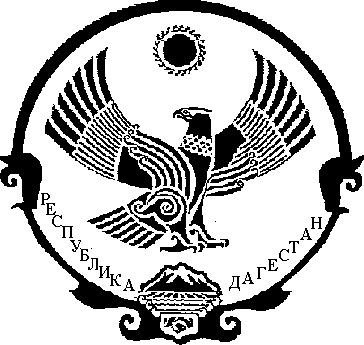 